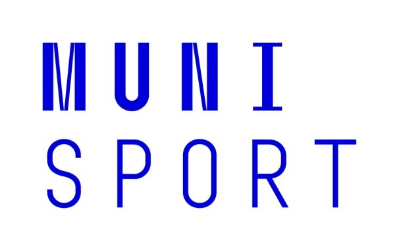 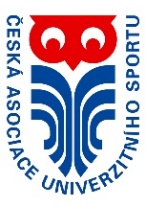 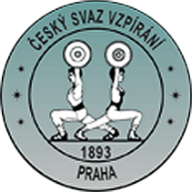 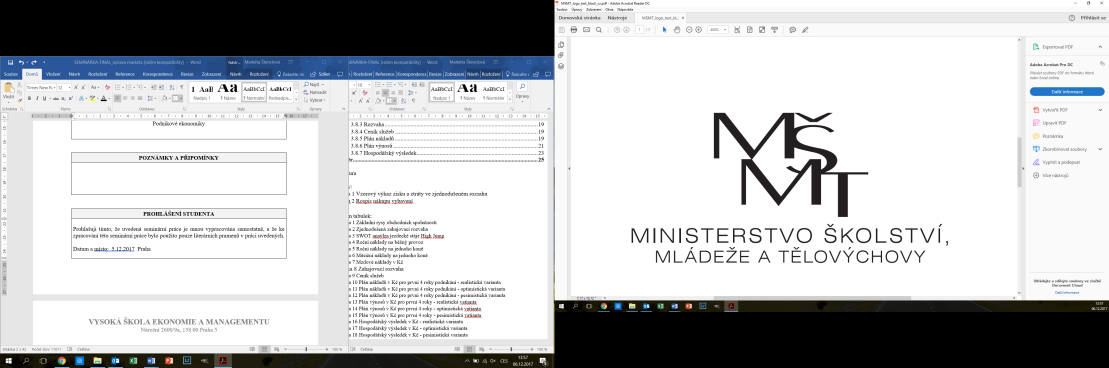 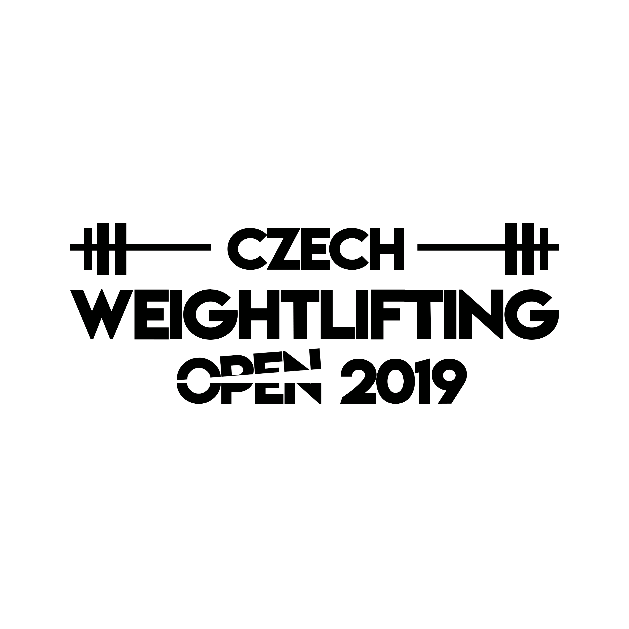 II. Akademické Mistrovství ČR ve VZPÍRÁNÍ
27. – 30. 6. 2019		Soutěž je součástí akceŘízení soutěže: 		Soutěž řídí Český svaz vzpírání prostřednictvím akademické 				sportovní komise Pořadatel:		 	Česká asociace univerzitního sportuRealizátor:			Masarykova univerzita, Fakulta sportovních studiíMísto konání soutěže: 	Masarykova univerzita, Fakulta sportovních studií, 				Kamenice 5, 625 00 Brno, hala míčových sportů č. 153.Termín soutěže:		čtvrtek až neděle 27. – 30. 6. 2019.Ředitel soutěže: 		Mgr. Tereza Králová (tereza.kralova@fsps.muni.cz), telefon:				(603 881 166)Přihlášky:			do 20.6. 2019 na email: JGasior@seznam.czPodmínky soutěže:		Soutěž je určena pro studenty VŠ a VOŠ v ČR, bez omezení 				věku.Ubytování:			V případě zájmu o ubytování, napište email na adresu 					JGasior@seznam.cz. Ubytování je pro soutěžící na AMČR ve 				vzpírání na jednu noc zdarma.  Předpis:			Soutěží se podle pravidel vzpírání IWF, tohoto rozpisu a 						soutěžního řádu ČSV. Systém soutěže:		Tři ženské kategorie (do 59 kg, do 71 kg a nad 71 kg) 				Tři mužské kategorie (do 81 kg, do 96 kg a nad 96 kg)				Dle počtu přihlášených mohou být tyto kategorie případně 				upraveny.Soutěž probíhá v rámci akce CZECH WEIGHTLIFTING OPEN 2019, kde bude každý soutěžit v příslušné hmotnostní kategorii dle své nahlášené tělesné hmotnosti (dle časového programu OPEN). Vyhlášení vítězů (1.-3.místo) na AMČR proběhne zvlášť (vždy po dokončení soutěže všech hmotnostních kategorií, které nejsou součástí AMČR) ve výše uvedených kategoriích stanovených pro AMČR. Přehled startujících bude zveřejněn na stránkách www.vzpirani.cz a facebookové události CZECH WEIGHTLIFTING OPEN 2019.  Hlavní rozhodčí a zástupce SK:		Mgr. Jaroslav ThérPrezence závodníků:		Akreditace každý den ve vstupní hale FSpS do 10:00 hod.Předběžný časový pořad: 		Čtvrtek 27. červen 2019Ženy do 59 kg (B)Vážení: 8:00 hodNástup: 10:00 hodZačátek soutěže: 10:15 hodŽeny do 64 kg (B)Vážení: 10:00 hodNástup: 12:00 hodZačátek soutěže: 12:15 hodMuži do 73 kg (A)Vážení: 12:30 hodNástup: 14:30 hodZačátek soutěže: 14:45 hodŽeny do 59 kg (A)Vážení: 15:00 hodNástup: 17:00 hodZačátek soutěže: 17:15 hodVyhlašovací blok: 19:30 hod (vyhlášení kategorie AMČR žen do 59 kg)Pátek 28. červen 2019Ženy do 71 kg (B)Vážení: 6:00 hodNástup: 8:00 hodZačátek soutěže: 8:15 hodMuži do 89 kg (B)Vážení: 8:00 hodNástup: 10:00 hodZačátek soutěže: 10:15 hodŽeny do 64 kg (A)Vážení: 10:00 hodNástup: 12:00 hodZačátek soutěže: 12:15 hodMuži do 81 kg (A)Vážení: 12:00 hodNástup: 14:00 hodZačátek soutěže: 14:15 hod1. vyhlašovací blok: 16:30 hod (vyhlášení kategorie AMČR mužů do 81 kg)Ženy do 71 kg (A)Vážení: 15:00 hodNástup: 17:00 hodZačátek soutěže: 17:15 hodMuži do 89 kg (A)Vážení: 17:00 hodNástup: 19:00 hodZačátek soutěže: 19:15 hod2. vyhlašovací blok: 21:30 (vyhlášení kategorie AMČR žen do 71 kg)Sobota 29. červen 2019Muži do 96 kg (B)Vážení: 6:00 hodNástup: 8:00 hodZačátek soutěže: 8:15 hodMuži do 102 kg (B)Vážení: 8:00 hodNástup: 10:00 hodZačátek soutěže: 10:15 hodŽeny do 76 kg (A)Vážení: 10:00 hodNástup: 12:00 hodZačátek soutěže: 12:15 hodMuži do 96 kg (A)Vážení: 12:00 hodNástup: 14:00 hodZačátek soutěže: 14:15 hod1. vyhlašovací blok: 16:30 (vyhlášení kategorie AMČR mužů do 96 kg)Ženy do 81 kg (A)Vážení: 15:00 hodNástup: 17:00 hodZačátek soutěže: 17:15 hodMuži do 102 kg (A)Vážení: 17:00 hodNástup: 19:00 hodZačátek soutěže: 19:15 hodNeděle 30. červen 2019Ženy do 87 kg (A)Vážení: 8:00 hodNástup: 10:00 hodZačátek soutěže: 10:15 hodMuži do 109 kg (A)Vážení: 10:00 hodNástup: 12:00 hodZačátek soutěže: 12:15 hodŽeny nad 87 kg (A)Vážení: 13:00 hodNástup: 15:00 hodZačátek soutěže: 15:15 hodMuži nad 109 kg (A)Vážení: 15:00 hodNástup: 17:00 hodZačátek soutěže: 17:15 hodVyhlašovací blok: 19:00 hod (vyhlášení kategorie AMČR žen nad 71 kg a mužů nad 96 kg)Vyhlášení vítězů:		V příslušných vyhlašovacích blocích každého dne.Další pokyny/ informace: 	Tato soutěž se řídí pravidly WADA a zavazuje se k dodržování Mezinárodního antidopingového kodexu. U každého účastníka může být provedena dopingová zkouška. 	V blízkosti FSpS je několik restauračních zařízení, vč. obchodů. Pořadatel neručí za odložené věci v šatnách a na závodišti.		Mgr. Tereza Králová					Jiří Gasior          ředitel soutěže			 		předseda sport. komise ČAUS